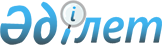 О внесении изменений в решение районного маслихата от 20 декабря 2011 года № 311 "О районном бюджете на 2012-2014 годы"
					
			Утративший силу
			
			
		
					Решение маслихата Уилского района Актюбинской области от 2 февраля 2012 года № 13. Зарегистрировано Департаментом юстиции Актюбинской области 21 февраля 2012 года № 3-11-106. Утратило силу в связи с истечением срока применения - (письмо маслихата Уилского района Актюбинской области от 14 февраля 2013 года № 10)      Сноска. Утратило силу в связи с истечением срока применения - (письмо маслихата Уилского района Актюбинской области от 14.02.2013 № 10).      

В соответствии с пунктом 1 статьи 6 Закона Республики Казахстан от 23 января 2001 года № 148 «О местном государственном управлении и самоуправлении в Республике Казахстан», пунктом 5 статьи 104 и подпунктом 5 пункта 2 статьи 106 Бюджетного кодекса Республики Казахстан от 4 декабря 2008 года № 95-IV районный маслихат РЕШИЛ:



      1. Внести в решение районного маслихата от 20 декабря 2011 года № 311 «О районном бюджете на 2012-2014 годы», (зарегистрированное в государственном реестре нормативно-правовых актов за № 3-11-104, опубликованное в газете «Ойыл» 19 и 26 января 2011 года № 3,4) следующие изменения:



      1) в пункте 1:



      в подпункте 1):

      доходы

      цифры «2 830 383 » заменить цифрами «2 834 815»;

      в том числе по:

      поступлениям трансфертов

      цифры «2 632 693 » заменить цифрами «2 637 125»;



      в подпункте 2):

      затраты

      цифры «2 830 383» заменить цифрами «2 853 882,7»;



      в подпункте 3):

      чистое бюджетное кредитование

      цифры «20 688» заменить цифрами «19 857»;

      в том числе:

      погашение бюджетных кредитов

      цифры «1155» заменить цифрами «1 986»;



      в подпункте 5):

      дефицит бюджета

      цифры «-20 688» заменить цифрами «-38 924,7»;



      в подпункте 6):

      финансирование дефицита бюджета

      цифры «20 688» заменить цифрами «38 924,7».



      2) приложению 1, 2, 3 и 5 к указанному решению изложить в новой редакции согласно приложению 1, 2, 3 и 5.



      2. Настоящее решение вводится в действие с 1 января 2012 года.       Председатель сессии                      Секретарь

      районного маслихата:               районного маслихата:          А.Сукашева                         Б. Бисекенов

Приложение 1

к решению районного маслихата

от 2 февраля 2012 года № 13 Бюджет района на 2012 год       

Приложение 2

к решению районного маслихата

от 2 февраля 2012 года № 13 Бюджет района на 2013 год

Приложение 3

к решению районного маслихата

от 2 февраля 2012 года № 13 Бюджет района на 2014 год

Приложение № 5

к решению районного маслихата

от 2 февраля 2012 года № 13 Объем финансирования бюджетных программ аппаратов акимов сельских округов на 2012 годпродолжение таблицыпродолжение таблицы
					© 2012. РГП на ПХВ «Институт законодательства и правовой информации Республики Казахстан» Министерства юстиции Республики Казахстан
				КатегорияКатегорияКатегорияКатегорияСумма тыс.тенгеКлассКлассКлассСумма тыс.тенгеПодклассПодклассСумма тыс.тенгеНаименование Сумма тыс.тенгеI. Доходы2 834 815 
1Налоговые поступления189 607 
01Подоходный налог81 467 2Индивидуальный подоходный налог81 467 03Социальный налог86 880 1Социальный налог86 880 04Налоги на собственность18 595 1Hалоги на имущество6 600 3Земельный налог965 4Hалог на транспортные средства9 530 5Единый земельный налог1 500 05Внутренние налоги на товары, работы и услуги1 679 2Акцизы72 3Поступления за использование природных и других ресурсов293 4Сборы за ведение предпринимательской и профессиональной деятельности1 232 5Фиксированный налог82 08Обязательные платежи, взимаемые за совершение юридически значимых действий и (или) выдачу документов уполномоченными на то государственными органами или должностными лицами986 1Государственная пошлина986 2Неналоговые поступления7 883 
01Доходы от государственной собственности2 144 5Доходы от аренды имущества, находящегося в государственной собственности2 144 06Прочие неналоговые поступления5 739 1Прочие неналоговые поступления5 739 3Поступления от продажи основного капитала200 
03Продажа земли и нематериальных активов200 1Поступления от продажи земельных участков200 4Поступление трансфертов2 637 125 
02Трансферты из вышестоящих органов государственного управления2 637 125 2Трансферты из областного бюджета2 637 125 Целевые текущие трансферты142 851 Целевые трансферты на развитие733 332 Субвенции1760942Функ.группаФунк.группаФунк.группаФунк.группаФунк.группаСумма тыс.тенгеПодфункция Подфункция Подфункция Подфункция Сумма тыс.тенгеАдм прог.Адм прог.Адм прог.Сумма тыс.тенгеПрограммаПрограммаСумма тыс.тенгеНаименование Сумма тыс.тенге12 3456II. Затраты2853882,7
01Государственные услуги общего характера178736
1 Представительные, исполнительные и другие органы, выполняющие общие функции государственного управления150014112Аппарат маслихата района (города областного значения)14252001Услуги по обеспечению деятельности маслихата района (города областного значения)14252122Аппарат акима района (города областного значения)56694001Услуги по обеспечению деятельности акима района (города областного значения)52294003Капитальные расходы государственного органа4400123Аппарат акима района в городе, города районного значения, поселка, аула (села), аульного (сельского) округа79068001Функционирование аппарата акима района в городе, города районного значения, поселка, аула (села), аульного (сельского) округа77468022Капитальные расходы государственного органа16002 Финансовая деятельность15343452Отдел финансов района (города областного значения)15343001Услуги по реализации государственной политики в области исполнения бюджета района (города областного значения) и управления коммунальной собственностью района 14238003Проведение оценки имущества в целях налогообложения496004Организация работы по выдаче разовых талонов и обеспечение полноты сбора сумм от реализации разовых талонов6095 Планирование и статистическая деятельность13379476Отдел экономики, бюджетного планирования и предпринимательства района (города областного значения)13379001Услуги по реализации государственной политики в области формирования, развития экономической политики, системы государственного планирования, управления района и предпринимательства (города областного значения)1337902Оборона1588
1 Военные нужды1588122Аппарат акима района(города областного значения)1588005Мероприятия в рамках исполнения всеобщей воинской обязанности158804Образование2030071
1 Дошкольное воспитание и обучение221367471Отдел образования, физической культуры и спорта района (города областного значения)221367003Обеспечение деятельности организаций дошкольного воспитания и обучения217562025Увеличение размера доплаты за квалификационную категорию воспитателям дошкольных организаций образования за счет трансфертов из республиканского бюджета38052 Начальное, основное среднее и общее среднее образование1287717471Отдел образования, физической культуры и спорта района (города областного значения)1287717004Общеобразовательное обучение1217428005Дополнительное образование для детей и юношества50432063Повышение оплаты труда учителям, прошедшим повышение квалификации по учебным программам АОО «Назарбаев интеллектуальные школы» за счет трансфертов из республиканского бюджета1104064Увеличение размера доплаты за квалификационную категорию учителям школ за счет трансфертов из республиканского бюджета187539 Прочие услуги в области образования520987466Отдел архитектуры, градостроительства и строительства района (города областного значения)509151037Строительство и реконструкция объектов образования509151471Отдел образования, физической культуры и спорта района (города областного значения)11836009Приобретение и доставка учебников, учебно-методических комплексов для государственных учреждений образования района (города областного значения)5554010Проведение школьных олимпиад, внешкольных мероприятий и конкурсов районного (городского) масштаба679020Ежемесячные выплаты денежных средств опекунам (попечителям) на содержание ребенка-сироты (детей-сирот), и ребенка (детей), оставшегося без попечения родителей за счет трансфертов из республиканского бюджета3900023Обеспечение оборудованием, программным обеспечением детей-инвалидов, обучающихся на дому за счет трансфертов из республиканского бюджета170306Социальная помощь и социальное обеспечение 145723
2Социальная помощь133429451Отдел занятости и социальных программ района (города областного значения)133429002Программа занятости39675004Оказание социальной помощи на приобретение топлива специалистам здравоохранения, образования, социального обеспечения, культуры и спорта в сельской местности в соответствии с законодательством Республики Казахстан8639005Государственная адресная социальная помощь400006Жилищная помощь181007Социальная помощь отдельным категориям нуждающихся граждан по решениям местных представительных органов31627014Оказание социальной помощи нуждающимся гражданам на дому3369016Государственные пособия на детей до 18 лет38832017Обеспечение нуждающихся инвалидов обязательными гигиеническими средствами и предоставление услуг специалистами жестового языка, индивидуальными помощниками в соответствии с индивидуальной программой реабилитации инвалида2111023Обеспечение деятельности центров занятости населения85959Прочие услуги в области социальной помощи и социального обеспечения12294451Отдел занятости и социальных программ района (города областного значения)12294001Услуги по реализации государственной политики на местном уровне в области обеспечения занятости и реализации социальных программ для населения11694011Оплата услуг по зачислению, выплате и доставке пособий и других социальных выплат60007Жилищно-коммунальное хозяйство243526
1Жилищное хозяйство64420458Отдел жилищно-коммунального хозяйства, пассажирского транспорта и автомобильных дорог района (города областного значения)3276003Организация сохранения государственного жилищного фонда3276466Отдел архитектуры, градостроительства и строительства района (города областного значения)61144003Проектирование, строительство и (или) приобретение жилья государственного коммунального жилищного фонда42497004Проектирование, развитие, обустройство и (или) приобретение инженерно-коммуникационной инфраструктуры5047018Строительство и (или) приобретение жилья и развитие инженерно-коммуникационной инфраструктуры в рамках Программы занятости 2020136002Коммунальное хозяйство 168006123Аппарат акима района в городе, города районного значения, поселка, аула (села), аульного (сельского) округа4969014Организация водоснабжения населенных пунктов4969466Отдел архитектуры, градостроительства и строительства района (города областного значения)163037006Развитие системы водоснабжения и водоотведения1630373Благоустройство населенных пунктов11100123Аппарат акима района в городе, города районного значения, поселка, аула (села), аульного (сельского) округа11100008Освещение улиц населенных пунктов1669009Обеспечение санитарии населенных пунктов810010Содержание мест захоронений и погребение безродных178011Благоустройство и озеленение населенных пунктов844308Культура, спорт, туризм и информационное пространство133281,5
1Деятельность в области культуры80357,5455Отдел культуры и развития языков района (города областного значения)75418003Поддержка культурно-досуговой работы75418466Отдел архитектуры, градостроительства и строительства района (города областного значения)4939,5011Развитие обьектов культуры4939,52Спорт 1143471Отдел образования, физической культуры и спорта района (города областного значения)1143014Проведение спортивных соревнований на районном (города областного значения) уровне334015Подготовка и участие членов сборных команд района (города областного значения) по различным видам спорта на областных спортивных соревнованиях8093Информационное пространство40963455Отдел культуры и развития языков района (города областного значения)36814006Функционирование районных (городских) библиотек36612007Развитие государственного языка и других языков народа Казахстана202456Отдел внутренней политики района (города областного значения)4149002Услуги по проведению государственной информационной политики через газеты и журналы 3400005Услуги по проведению государственной информационной политики через телерадиовещание7499Прочие услуги по организации культуры, спорта, туризма и информационного пространства10818455Отдел культуры и развития языков района (города областного значения)5510001Услуги по реализации государственной политики на местном уровне в области развития языков и культуры5510456Отдел внутренней политики района (города областного значения)5308001Услуги по реализации государственной политики на местном уровне в области информации, укрепления государственности и формирования социального оптимизма граждан4936003Реализация региональных программ в сфере молодежной политики37210Сельское, водное, лесное, рыбное хозяйство, особоохраняемые природные территории, охрана окружающей среды и животного мира, земельные отношения56304
1Сельское хозяйство18362466Отдел архитектуры, градостроительства и строительства района (города областного значения)2426010Развитие объектов сельского хозяйства2426474Отдел сельского хозяйства и ветеринарии района (города областного значения)10197001Услуги по реализации государственной политики на местном уровне в сфере сельского хозяйства и ветеринарии 10197476Отдел экономики, бюджетного планирования и предпринимательства района (города областного значения)5739099Реализация мер по оказанию социальной поддержки специалистов57396Земельные отношения8194463Отдел земельных отношений района (города областного значения)8194001Услуги по реализации государственной политики в области регулирования земельных отношений на территории района (города областного значения)6578006Землеустройство, проводимое при установлении границ городов районного значения, районов в городе, поселков аулов (сел), аульных (сельских) округов16169Прочие услуги в области сельского, водного, лесного, рыбного хозяйства, охраны окружающей среды и земельных отношений29748474Отдел сельского хозяйства и ветеринарии района (города областного значения)29748013Проведение противоэпизоотических мероприятий2974811Промышленность, архитектурная, градостроительная и строительная деятельность9174
2Архитектурная, градостроительная и строительная деятельность9174466Отдел архитектуры, градостроительства и строительства района (города областного значения)9174001Услуги по реализации государственной политики в области строительства, улучшения архитектурного облика городов, районов и населенных пунктов области и обеспечению рационального и эффективного градостроительного освоения территории района (города областного значения)7200013Разработка схем градостроительного развития территории района, генеральных планов городов районного (областного) значения, поселков и иных сельских населенных пунктов197412Транспорт и коммуникации9950
1Автомобильный транспорт9950458Отдел жилищно-коммунального хозяйства, пассажирского транспорта и автомобильных дорог района (города областного значения)9950023Обеспечение функционирования автомобильных дорог 995013Прочие37520,3
3Поддержка предпринимательской деятельности и защита конкуренции1248476Отдел экономики, бюджетного планирования и предпринимательства района (города областного значения)1248005Поддержка предпринимательской деятельности12489Прочие36272,3123Аппарат акима района в городе, города районного значения, поселка, аула (села), аульного (сельского) округа3163040Реализация мероприятий для решения вопросов обустройства аульных (сельских) округов в реализацию мер по содействию экономическому развитию регионов в рамках Программы «Развитие регионов» за счет целевых трансфертов из республиканского бюджета3163452Отдел финансов района (города областного значения)3954012Резерв местного исполнительного органа района (города областного значения) 3954458Отдел жилищно-коммунального хозяйства, пассажирского транспорта и автомобильных дорог района (города областного значения)13144,3001Услуги по реализации государственной политики на местном уровне в области жилищно-коммунального хозяйства, пассажирского транспорта и автомобильных дорог 7025065Формирование или увеличение уставного капитала юридических лиц6119,3471Отдел образования, физической культуры и спорта района (города областного значения)16011001Услуги по обеспечению деятельности отдела образования, физической культуры и спорта1601115Трансферты8008,9
1Трансферты8008,9452Отдел финансов района (города областного значения)8008,9006Возврат неиспользованных (недоиспользованных) целевых трансфертов8008,9III. Чистое бюджетное кредитование19857
Бюджетные кредиты21843
10Сельское, водное, лесное, рыбное хозяйство, особоохраняемые природные территории, охрана окружающей среды и животного мира, земельные отношения21843
1Сельское хозяйство21843476Отдел экономики, бюджетного планирования и предпринимательства района (города областного значения)21843004Бюджетные кредиты для реализации мер социальной поддержки специалистов218435Погашение бюджетных кредитов1986
1Погашение бюджетных кредитов19861Погашение бюджетных кредитов, выданных государственного бюджета1986IV. Сальдо по операциям с финансовыми активами0
V.Дефицит бюджета-38924,7
VI.Финансирование дефицита бюджета38924,7
7Поступление займа21843
1Внутренные государственные займы218432Договора займа2184316Погашение займа8660
1Погашение займа8660452Отдел финансов района (города областного значения)8660008Погашение долга местного исполнительного органа перед вышестоящим бюджетом1986021Возврат неиспользованных бюджетных кредитов, выданных из местного бюджета66748Используемые остатки бюджетных средств25741,7
1Остатки бюджетных средств25741,71Свободные остатки бюджетных средств25741,7КатегорияКатегорияКатегорияКатегорияСумма тыс.тенгеКлассКлассКлассСумма тыс.тенгеПодклассПодклассСумма тыс.тенгеНаименование Сумма тыс.тенгеI. Доходы2 331 921 
1Налоговые поступления201 207 
01Подоходный налог86 512 2Индивидуальный подоходный налог86 512 03Социальный налог92 620 1Социальный налог92 620 04Налоги на собственность19 087 1Hалоги на имущество6 657 3Земельный налог1 130 4Hалог на транспортные средства9 700 5Единый земельный налог1 600 05Внутренние налоги на товары, работы и услуги1 883 2Акцизы92 3Поступления за использование природных и других ресурсов297 4Сборы за ведение предпринимательской и профессиональной деятельности1 391 5Фиксированный налог103 08Обязательные платежи, взимаемые за совершение юридически значимых действий и (или) выдачу документов уполномоченными на то государственными органами или должностными лицами1 105 1Государственная пошлина1 105 2Неналоговые поступления9 398 
01Доходы от государственной собственности1 550 5Доходы от аренды имущества, находящегося в государственной собственности1 550 06Прочие неналоговые поступления7 848 1Прочие неналоговые поступления7 848 3Поступления от продажи основного капитала210 
03Продажа земли и нематериальных активов210 1Поступления от продажи земельных участков210 4Поступление трансфертов2 121 106 
02Трансферты из вышестоящих органов государственного управления2 121 106 2Трансферты из областного бюджета2 121 106 Целевые текущие трансферты130 901 Целевые трансферты на развитие198 000 Субвенции1792205Функ.группаФунк.группаФунк.группаФунк.группаФунк.группаСумма тыс.тенгеПодфункция Подфункция Подфункция Подфункция Сумма тыс.тенгеАдм прог.Адм прог.Адм прог.Сумма тыс.тенгеПрограммаПрограммаСумма тыс.тенгеНаименование Сумма тыс.тенге12 3456II. Затраты2331921
01Государственные услуги общего характера175658
1 Представительные, исполнительные и другие органы, выполняющие общие функции государственного управления147906112Аппарат маслихата района (города областного значения)12728001Услуги по обеспечению деятельности маслихата района (города областного значения)12728122Аппарат акима района (города областного значения)59027001Услуги по обеспечению деятельности акима района (города областного значения)59027123Аппарат акима района в городе, города районного значения, поселка, аула (села), аульного (сельского) округа76151001Функционирование аппарата акима района в городе, города районного значения, поселка, аула (села), аульного (сельского) округа761512 Финансовая деятельность14087452Отдел финансов района (города областного значения)14087001Услуги по реализации государственной политики в области исполнения бюджета района (города областного значения) и управления коммунальной собственностью района 13850003Проведение оценки имущества в целях налогообложения237004Организация работы по выдаче разовых талонов и обеспечение полноты сбора сумм от реализации разовых талонов05 Планирование и статистическая деятельность13665476Отдел экономики, бюджетного планирования и предпринимательства района (города областного значения)13665001Услуги по реализации государственной политики в области формирования, развития экономической политики, системы государственного планирования, управления района и предпринимательства (города областного значения)1366502Оборона1743
1 Военные нужды1743122Аппарат акима района (города областного значения)1743005Мероприятия в рамках исполнения всеобщей воинской обязанности174304Образование1710987
1 Дошкольное воспитание и обучение268341471Отдел образования, физической культуры и спорта района (города областного значения)268341003Обеспечение деятельности организаций дошкольного воспитания и обучения257062025Увеличение размера доплаты за квалификационную категорию воспитателям дошкольных организаций образования за счет трансфертов из республиканского бюджета112792 Начальное, основное среднее и общее среднее образование1312236471Отдел образования, физической культуры и спорта района (города областного значения)1312236004Общеобразовательное обучение1243818005Дополнительное образование для детей и юношества36052063Повышение оплаты труда учителям, прошедшим повышение квалификации по учебным программам АОО «Назарбаев интеллектуальные школы» за счет трансфертов из республиканского бюджета21087064Увеличение размера доплаты за квалификационную категорию учителям школ за счет трансфертов из республиканского бюджета112799 Прочие услуги в области образования130410466Отдел архитектуры, градостроительства и строительства района (города областного значения)116400037Строительство и реконструкция объектов образования116400471Отдел образования, физической культуры и спорта района (города областного значения)14010009Приобретение и доставка учебников, учебно-методических комплексов для государственных учреждений образования района (города областного значения)8083010Проведение школьных олимпиад, внешкольных мероприятий и конкурсов районного (городского) масштаба727020Ежемесячные выплаты денежных средств опекунам (попечителям) на содержание ребенка-сироты (детей-сирот), и ребенка (детей), оставшегося без попечения родителей за счет трансфертов из республиканского бюджета3900023Обеспечение оборудованием, программным обеспечением детей-инвалидов, обучающихся на дому за счет трансфертов из республиканского бюджета130006Социальная помощь и социальное обеспечение 124728
2Социальная помощь110759451Отдел занятости и социальных программ района (города областного значения)110759002Программа занятости13813004Оказание социальной помощи на приобретение топлива специалистам здравоохранения, образования, социального обеспечения, культуры и спорта в сельской местности в соответствии с законодательством Республики Казахстан9200005Государственная адресная социальная помощь2985006Жилищная помощь250007Социальная помощь отдельным категориям нуждающихся граждан по решениям местных представительных органов33496014Оказание социальной помощи нуждающимся гражданам на дому4970016Государственные пособия на детей до 18 лет45086017Обеспечение нуждающихся инвалидов обязательными гигиеническими средствами и предоставление услуг специалистами жестового языка, индивидуальными помощниками в соответствии с индивидуальной программой реабилитации инвалида959023Обеспечение деятельности центров занятости населения09Прочие услуги в области социальной помощи и социального обеспечения13969451Отдел занятости и социальных программ района (города областного значения)13969001Услуги по реализации государственной политики на местном уровне в области обеспечения занятости и реализации социальных программ для населения13328011Оплата услуг по зачислению, выплате и доставке пособий и других социальных выплат64107Жилищно-коммунальное хозяйство100159
1Жилищное хозяйство82966458Отдел жилищно-коммунального хозяйства, пассажирского транспорта и автомобильных дорог района (города областного значения)1366003Организация сохранения государственного жилищного фонда1366466Отдел архитектуры, градостроительства и строительства района (города областного значения)81600003Проектирование, строительство и (или) приобретение жилья государственного коммунального жилищного фонда36600004Проектирование, развитие, обустройство и (или) приобретение инженерно-коммуникационной инфраструктуры45000018Строительство и (или) приобретение жилья и развитие инженерно-коммуникационной инфраструктуры в рамках Программы занятости 202002Коммунальное хозяйство 5317123Аппарат акима района в городе, города районного значения, поселка, аула (села), аульного (сельского) округа5317014Организация водоснабжения населенных пунктов5317466Отдел архитектуры, градостроительства и строительства района (города областного значения)0006Развитие системы водоснабжения и водоотведения03Благоустройство населенных пунктов11876123Аппарат акима района в городе, города районного значения, поселка, аула (села), аульного (сельского) округа11876008Освещение улиц населенных пунктов1786009Обеспечение санитарии населенных пунктов866010Содержание мест захоронений и погребение безродных191011Благоустройство и озеленение населенных пунктов903308Культура, спорт, туризм и информационное пространство116075
1Деятельность в области культуры70789455Отдел культуры и развития языков района (города областного значения)70789003Поддержка культурно-досуговой работы707892Спорт 1147471Отдел образования, физической культуры и спорта района (города областного значения)1147014Проведение спортивных соревнований на районном (города областного значения) уровне335015Подготовка и участие членов сборных команд района (города областного значения) по различным видам спорта на областных спортивных соревнованиях8123Информационное пространство34227455Отдел культуры и развития языков района (города областного значения)32216006Функционирование районных (городских) библиотек32000007Развитие государственного языка и других языков народа Казахстана216456Отдел внутренней политики района (города областного значения)2011005Услуги по проведению государственной информационной политики через телерадиовещание20119Прочие услуги по организации культуры, спорта, туризма и информационного пространства9912455Отдел культуры и развития языков района (города областного значения)4987001Услуги по реализации государственной политики на местном уровне в области развития языков и культуры4987456Отдел внутренней политики района (города областного значения)4925001Услуги по реализации государственной политики на местном уровне в области информации, укрепления государственности и формирования социального оптимизма граждан4527003Реализация региональных программ в сфере молодежной политики39810Сельское, водное, лесное, рыбное хозяйство, особоохраняемые природные территории, охрана окружающей среды и животного мира, земельные отношения56988
1Сельское хозяйство19244466Отдел архитектуры, градостроительства и строительства района (города областного значения)2596010Развитие объектов сельского хозяйства2596474Отдел сельского хозяйства и ветеринарии района (города областного значения)10214001Услуги по реализации государственной политики на местном уровне в сфере сельского хозяйства и ветеринарии 10214476Отдел экономики, бюджетного планирования и предпринимательства района (города областного значения)6434099Реализация мер по оказанию социальной поддержки специалистов64346Земельные отношения7996463Отдел земельных отношений района (города областного значения)7996001Услуги по реализации государственной политики в области регулирования земельных отношений на территории района (города областного значения)6266006Землеустройство, проводимое при установлении границ городов районного значения, районов в городе, поселков аулов (сел), аульных (сельских) округов17309Прочие услуги в области сельского, водного, лесного, рыбного хозяйства, охраны окружающей среды и земельных отношений29748474Отдел сельского хозяйства и ветеринарии района (города областного значения)29748013Проведение противоэпизоотических мероприятий2974811Промышленность, архитектурная, градостроительная и строительная деятельность9262
2Архитектурная, градостроительная и строительная деятельность9262466Отдел архитектуры, градостроительства и строительства района (города областного значения)9262001Услуги по реализации государственной политики в области строительства, улучшения архитектурного облика городов, районов и населенных пунктов области и обеспечению рационального и эффективного градостроительного освоения территории района (города областного значения)7150013Разработка схем градостроительного развития территории района, генеральных планов городов районного (областного) значения, поселков и иных сельских населенных пунктов211212Транспорт и коммуникации6450
1Автомобильный транспорт6450458Отдел жилищно-коммунального хозяйства, пассажирского транспорта и автомобильных дорог района (города областного значения)6450023Обеспечение функционирования автомобильных дорог 645013Прочие29871
3Поддержка предпринимательской деятельности и защита конкуренции371476Отдел экономики, бюджетного планирования и предпринимательства района (города областного значения)371005Поддержка предпринимательской деятельности3719Прочие29500452Отдел финансов района (города областного значения)4216012Резерв местного исполнительного органа района (города областного значения) 4216458Отдел жилищно-коммунального хозяйства, пассажирского транспорта и автомобильных дорог района (города областного значения)6715001Услуги по реализации государственной политики на местном уровне в области жилищно-коммунального хозяйства, пассажирского транспорта и автомобильных дорог 6715471Отдел образования, физической культуры и спорта района (города областного значения)18569001Услуги по обеспечению деятельности отдела образования, физической культуры и спорта18569III. Чистое бюджетное кредитование17014
Бюджетные кредиты19416
10Сельское, водное, лесное, рыбное хозяйство, особоохраняемые природные территории, охрана окружающей среды и животного мира, земельные отношения19416
1Сельское хозяйство19416476Отдел экономики, бюджетного планирования и предпринимательства района (города областного значения)19416004Бюджетные кредиты для реализации мер социальной поддержки специалистов194165Погашение бюджетных кредитов2402
1Погашение бюджетных кредитов24021Погашение бюджетных кредитов, выданных государственного бюджета2402IV. Сальдо по операциям с финансовыми активами0
V.Дефицит бюджета-18261
VI.Финансирование дефицита бюджета18261
7Поступление займа19416
1Внутренные государственные займы194162Договора займа1941616Погашение займа2402
1Погашение займа2402452Отдел финансов района (города областного значения)2402008Погашение долга местного исполнительного органа перед вышестоящим бюджетом2402КатегорияКатегорияКатегорияКатегорияСумма тыс.тенгеКлассКлассКлассСумма тыс.тенгеПодклассПодклассСумма тыс.тенгеНаименование Сумма тыс.тенгеI. Доходы2 295 873 
1Налоговые поступления212 557 
01Подоходный налог91 635 2Индивидуальный подоходный налог91 635 03Социальный налог98 350 1Социальный налог98 350 04Налоги на собственность19 387 1Hалоги на имущество6 711 3Земельный налог1 164 4Hалог на транспортные средства9 800 5Единый земельный налог1 712 05Внутренние налоги на товары, работы и услуги2 016 2Акцизы98 3Поступления за использование природных и других ресурсов315 4Сборы за ведение предпринимательской и профессиональной деятельности1 495 5Фиксированный налог108 08Обязательные платежи, взимаемые за совершение юридически значимых действий и (или) выдачу документов уполномоченными на то государственными органами или должностными лицами1 169 1Государственная пошлина1 169 2Неналоговые поступления12 795 
01Доходы от государственной собственности1 620 5Доходы от аренды имущества, находящегося в государственной собственности1 620 06Прочие неналоговые поступления11 175 1Прочие неналоговые поступления11 175 3Поступления от продажи основного капитала218 
03Продажа земли и нематериальных активов218 1Поступления от продажи земельных участков218 4Поступление трансфертов2 070 303 
02Трансферты из вышестоящих органов государственного управления2 070 303 2Трансферты из областного бюджета2 070 303 Целевые текущие трансферты162 601 Целевые трансферты на развитие81 600 Субвенции1826102Функ.группаФунк.группаФунк.группаФунк.группаФунк.группаСумма тыс.тенгеПодфункция Подфункция Подфункция Подфункция Сумма тыс.тенгеАдм прог.Адм прог.Адм прог.Сумма тыс.тенгеПрограммаПрограммаСумма тыс.тенгеНаименование Сумма тыс.тенге12 3456II. Затраты2295873
01Государственные услуги общего характера180284
1 Представительные, исполнительные и другие органы, выполняющие общие функции государственного управления151986112Аппарат маслихата района(города областного значения)12847001Услуги по обеспечению деятельности маслихата района (города областного значения)12847122Аппарат акима района(города областного значения)60819001Услуги по обеспечению деятельности акима района (города областного значения)60819123Аппарат акима района в городе, города районного значения, поселка, аула (села), аульного (сельского) округа78320001Функционирование аппарата акима района в городе, города районного значения, поселка, аула (села), аульного (сельского) округа783202 Финансовая деятельность14458452Отдел финансов района (города областного значения)14458001Услуги по реализации государственной политики в области исполнения бюджета района (города областного значения) и управления коммунальной собственностью района 14205003Проведение оценки имущества в целях налогообложения253004Организация работы по выдаче разовых талонов и обеспечение полноты сбора сумм от реализации разовых талонов05 Планирование и статистическая деятельность13840476Отдел экономики, бюджетного планирования и предпринимательства района (города областного значения)13840001Услуги по реализации государственной политики в области формирования, развития экономической политики, системы государственного планирования, управления района и предпринимательства (города областного значения)1384002Оборона1865
1 Военные нужды1865122Аппарат акима района(города областного значения)1865005Мероприятия в рамках исполнения всеобщей воинской обязанности186504Образование1654989
1 Дошкольное воспитание и обучение271534471Отдел образования, физической культуры и спорта района (города областного значения)271534003Обеспечение деятельности организаций дошкольного воспитания и обучения260255025Увеличение размера доплаты за квалификационную категорию воспитателям дошкольных организаций образования за счет трансфертов из республиканского бюджета112792 Начальное, основное среднее и общее среднее образование1372728471Отдел образования, физической культуры и спорта района (города областного значения)1372728004Общеобразовательное обучение1264319005Дополнительное образование для детей и юношества36928063Повышение оплаты труда учителям, прошедшим повышение квалификации по учебным программам АОО «Назарбаев интеллектуальные школы» за счет трансфертов из республиканского бюджета60202064Увеличение размера доплаты за квалификационную категорию учителям школ за счет трансфертов из республиканского бюджета112799 Прочие услуги в области образования10727466Отдел архитектуры, градостроительства и строительства района (города областного значения)0037Строительство и реконструкция объектов образования0471Отдел образования, физической культуры и спорта района (города областного значения)10727009Приобретение и доставка учебников, учебно-методических комплексов для государственных учреждений образования района (города областного значения)8649010Проведение школьных олимпиад, внешкольных мероприятий и конкурсов районного (городского) масштаба778020Ежемесячные выплаты денежных средств опекунам (попечителям) на содержание ребенка-сироты (детей-сирот), и ребенка (детей), оставшегося без попечения родителей за счет трансфертов из республиканского бюджета0023Обеспечение оборудованием, программным обеспечением детей-инвалидов, обучающихся на дому за счет трансфертов из республиканского бюджета130006Социальная помощь и социальное обеспечение 132423
2Социальная помощь118163451Отдел занятости и социальных программ района (города областного значения)118163002Программа занятости14778004Оказание социальной помощи на приобретение топлива специалистам здравоохранения, образования, социального обеспечения, культуры и спорта в сельской местности в соответствии с законодательством Республики Казахстан9844005Государственная адресная социальная помощь3194006Жилищная помощь268007Социальная помощь отдельным категориям нуждающихся граждан по решениям местных представительных органов35841014Оказание социальной помощи нуждающимся гражданам на дому4970016Государственные пособия на детей до 18 лет48242017Обеспечение нуждающихся инвалидов обязательными гигиеническими средствами и предоставление услуг специалистами жестового языка, индивидуальными помощниками в соответствии с индивидуальной программой реабилитации инвалида1026023Обеспечение деятельности центров занятости населения09Прочие услуги в области социальной помощи и социального обеспечения14260451Отдел занятости и социальных программ района (города областного значения)14260001Услуги по реализации государственной политики на местном уровне в области обеспечения занятости и реализации социальных программ для населения13574011Оплата услуг по зачислению, выплате и доставке пособий и других социальных выплат68607Жилищно-коммунальное хозяйство101457
1Жилищное хозяйство83061458Отдел жилищно-коммунального хозяйства, пассажирского транспорта и автомобильных дорог района (города областного значения)1461003Организация сохранения государственного жилищного фонда1461466Отдел архитектуры, градостроительства и строительства района (города областного значения)81600003Проектирование, строительство и (или) приобретение жилья государственного коммунального жилищного фонда36600004Проектирование, развитие, обустройство и (или) приобретение инженерно-коммуникационной инфраструктуры45000018Строительство и (или) приобретение жилья и развитие инженерно-коммуникационной инфраструктуры в рамках Программы занятости 202002Коммунальное хозяйство 5689123Аппарат акима района в городе, города районного значения, поселка, аула (села), аульного (сельского) округа5689014Организация водоснабжения населенных пунктов5689466Отдел архитектуры, градостроительства и строительства района (города областного значения)0006Развитие системы водоснабжения и водоотведения03Благоустройство населенных пунктов12707123Аппарат акима района в городе, города районного значения, поселка, аула (села), аульного (сельского) округа12707008Освещение улиц населенных пунктов1910009Обеспечение санитарии населенных пунктов927010Содержание мест захоронений и погребение безродных204011Благоустройство и озеленение населенных пунктов966608Культура, спорт, туризм и информационное пространство119465
1Деятельность в области культуры73446455Отдел культуры и развития языков района (города областного значения)73446003Поддержка культурно-досуговой работы734462Спорт 1227471Отдел образования, физической культуры и спорта района (города областного значения)1227014Проведение спортивных соревнований на районном (города областного значения) уровне358015Подготовка и участие членов сборных команд района (города областного значения) по различным видам спорта на областных спортивных соревнованиях8693Информационное пространство34337455Отдел культуры и развития языков района (города областного значения)32601006Функционирование районных (городских) библиотек32370007Развитие государственного языка и других языков народа Казахстана231456Отдел внутренней политики района (города областного значения)1736005Услуги по проведению государственной информационной политики через телерадиовещание17369Прочие услуги по организации культуры, спорта, туризма и информационного пространства10455455Отдел культуры и развития языков района (города областного значения)5031001Услуги по реализации государственной политики на местном уровне в области развития языков и культуры5031456Отдел внутренней политики района (города областного значения)5424001Услуги по реализации государственной политики на местном уровне в области информации, укрепления государственности и формирования социального оптимизма граждан4998003Реализация региональных программ в сфере молодежной политики42610Сельское, водное, лесное, рыбное хозяйство, особоохраняемые природные территории, охрана окружающей среды и животного мира, земельные отношения58176
1Сельское хозяйство20174466Отдел архитектуры, градостроительства и строительства района (города областного значения)2778010Развитие объектов сельского хозяйства2778474Отдел сельского хозяйства и ветеринарии района (города областного значения)10380001Услуги по реализации государственной политики на местном уровне в сфере сельского хозяйства и ветеринарии 10380476Отдел экономики, бюджетного планирования и предпринимательства района (города областного значения)7016099Реализация мер по оказанию социальной поддержки специалистов70166Земельные отношения8254463Отдел земельных отношений района (города областного значения)8254001Услуги по реализации государственной политики в области регулирования земельных отношений на территории района (города областного значения)6403006Землеустройство, проводимое при установлении границ городов районного значения, районов в городе, поселков аулов (сел), аульных (сельских) округов18519Прочие услуги в области сельского, водного, лесного, рыбного хозяйства, охраны окружающей среды и земельных отношений29748474Отдел сельского хозяйства и ветеринарии района (города областного значения)29748013Проведение противоэпизоотических мероприятий2974811Промышленность, архитектурная, градостроительная и строительная деятельность9566
2Архитектурная, градостроительная и строительная деятельность9566466Отдел архитектуры, градостроительства и строительства района (города областного значения)9566001Услуги по реализации государственной политики в области строительства, улучшения архитектурного облика городов, районов и населенных пунктов области и обеспечению рационального и эффективного градостроительного освоения территории района (города областного значения)7306013Разработка схем градостроительного развития территории района, генеральных планов городов районного (областного) значения, поселков и иных сельских населенных пунктов226012Транспорт и коммуникации6902
1Автомобильный транспорт6902458Отдел жилищно-коммунального хозяйства, пассажирского транспорта и автомобильных дорог района (города областного значения)6902023Обеспечение функционирования автомобильных дорог 690213Прочие30746
3Поддержка предпринимательской деятельности и защита конкуренции397476Отдел экономики, бюджетного планирования и предпринимательства района (города областного значения)397005Поддержка предпринимательской деятельности3979Прочие30349452Отдел финансов района (города областного значения)4511012Резерв местного исполнительного органа района (города областного значения) 4511458Отдел жилищно-коммунального хозяйства, пассажирского транспорта и автомобильных дорог района (города областного значения)6883001Услуги по реализации государственной политики на местном уровне в области жилищно-коммунального хозяйства, пассажирского транспорта и автомобильных дорог 6883471Отдел образования, физической культуры и спорта района (города областного значения)18955001Услуги по обеспечению деятельности отдела образования, физической культуры и спорта18955III. Чистое бюджетное кредитование17014
Бюджетные кредиты19416
10Сельское, водное, лесное, рыбное хозяйство, особоохраняемые природные территории, охрана окружающей среды и животного мира, земельные отношения19416
1Сельское хозяйство19416476Отдел экономики, бюджетного планирования и предпринимательства района (города областного значения)19416004Бюджетные кредиты для реализации мер социальной поддержки специалистов194165Погашение бюджетные кредитов2402
1Погашение бюджетных кредитов24021Погашение бюджетных кредитов, выданных государственного бюджета2402IV. Сальдо по операциям с финансовыми активами0
V.Дефицит бюджета-18261
VI.Финансирование дефицита бюджета18261
7Поступление займа19416
1Внутренные государственные займы194162Договора займа1941616Погашение займа2402
1Погашение займа2402452Отдел финансов района (города областного значения)2402008Погашение долга местного исполнительного органа перед вышестоящим бюджетом2402Наименование 001 "Услуги по обеспечению деятельности акима района в городе, города районного значения, поселка, аула (села), аульного (сельского) округа"008 "Освещение улиц населенных пунктов"009 "Обеспечение санитарии населенных пунктов"Караойский с/округ78443090Коптогайский с/округ90873090Уилский с/округ251331224270Кайындинский с/округ90323090Ш.Берсиевкий с/округ867929590Саралжинский с/округ100723090Сарбийский с/округ76213090Всего77468
1669
810
Наименование 010 "Содержание мест захоронений и погребение безродных"011 "Благоустройство и озеленение населенных пунктов"014 "Организация водоснабжения населенных пунктов"Караойский с/округ253580Коптогайский с/округ253580Уилский с/округ2862954969Кайындинский с/округ253580Ш.Берсиевкий с/округ253580Саралжинский с/округ253580Сарбийский с/округ253580Всего178
8443
4969
Наименование 022 "Капитальные расходы государственного органа"040 "Реализация мероприятий для решения вопросов обустройства аульных (сельских) округов в реализацию мер по содействию экономическому развитию регионов в рамках Программы «Развитие регионов» за счет целевых трансфертов из республиканского бюджета"ВсегоКараойский с/округ008347Коптогайский с/округ076610356Уилский с/округ0187239791Кайындинский с/округ1600011135Ш.Берсиевкий с/округ009447Саралжинский с/округ052511100Сарбийский с/округ008124Всего1600
3163
98300
